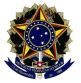 UNIVERSIDADE FEDERAL DO PIAUÍ PRÓ-REITORIA DE ENSINO DE GRADUAÇÃOCOORDENADORIA GERAL DE ESTÁGIOSTERMO DE COMPROMISSO DE ESTÁGIO OBRIGATÓRIO, Nº.	/	sem vínculo empregatício, com a finalidade de proporcionar formação e aperfeiçoamento técnico a estudantes, nos termos da Lei Nº 11.788, de 25 de setembro de 2008, que entre si celebram as partes a seguir nomeadas:CLÁUSULA PRIMEIRA: A EMPRESA CONCEDENTE compromete-se a admitir o (a) ESTAGIÁRIO (A) observando as cláusulas do CONVÊNIO firmado com a FUNDAÇÃO UNIVERSIDADE FEDERAL DO PIAUÍ, de acordo com a legislação vigente e demais disposições estabelecidas pela Instituição de Ensino.CLÁUSULA SEGUNDA: O estágio de estudantes da INSTITUIÇÃO DE ENSINO junto à EMPRESA CONCEDENTE, de caráter obrigatório, deve proporcionar experiência prática complementar, em consonância com o currículo e horários escolares.CLAÚSULA TERCEIRA: O estágio terá duração de       (meses/dias), com a carga horária total de       horas, iniciando em       /       /       e encerrando em        /       /       .UNIVERSIDADE FEDERAL DO PIAUÍ PRÓ-REITORIA DE ENSINO DE GRADUAÇÃOCOORDENADORIA DE ESTÁGIO OBRIGATÓRIOCLAÚSULA QUARTA: A jornada de estágio terá carga horária diária e semanal de acordo com o estabelecido pela Lei n.º 11.788, de 25 de dezembro de 2008, devendo ser cumprida no horário de       às       horas.CLAÚSULA QUINTA: São obrigações da EMPRESA CONCEDENTE:Designar o supervisor de estágio na empresa com formação ou experiência profissional na área de conhecimento desenvolvida no curso do estagiário;Oferecer à INSTITUIÇÃO DE ENSINO subsídios que possibilitem o acompanhamento, a coordenação e avaliação do estágio;Oferecer ao ESTAGIÁRIO as condições ideais para o cumprimento do estágio;Por ocasião do desligamento do estagiário, entregar termo de realização do estágio com indicação resumida das atividades desenvolvidas, dos períodos e da avaliação de desempenho;Preencher a Ficha de Avaliação de desempenho do estágio com a nota concedida ao aluno;Ao Supervisor de Campo compete: dá o visto, ao término do estágio, no relatório de estágio do aluno.CLAÚSULA SEXTA: O (A) ESTAGIÁRIO (A) obrigar-se-á:Elaborar o programa de estágio de acordo com as disciplinas do currículo escolar;Cumprir com empenho a programação de estágio;Conhecer e cumprir as normas da EMPRESA CONCEDENTE, em especial as que resguardam absoluto sigilo de informações técnicas e tecnológicas;Elaborar relatórios de estágio na forma, prazo e padrões estabelecido pela INSTITUIÇÃO DE ENSINO.Anunciar Á INSTITUIÇÃO DE ENSINO, imediatamente, a conclusão, abandono ou trancamento do curso a que se relacione o estágio.CLAÚSULA SÉTIMA: O presente termo de compromisso de estágio será cancelado:Automaticamente ao término do estágio;Por livre e unilateral deliberação da EMPRESA CONCEDENTE ou do (a) ESTAGIÁRIO (A) mediante comunicação prévia, com antecedência mínima de 05 (cinco) dias úteis;Quando comprovado rendimento não satisfatório do (a) ESTAGIÁRIO (A);Por conclusão, abandono ou trancamento de matrícula do curso realizado pelo (a) ESTAGIÁRIO (A),Ao término do curso;Por não cumprimento das cláusulas contratuais, normas e instruções conveniadas no presente termo de compromisso do estágio, bem como nos convênios com a INSTITUIÇÃO DE ENSINO e com a EMPRESA CONCEDENTE dos quais decorre este documento legal.CLAÚSULA OITAVA: Durante a realização do estágio, o aluno estagiário estará obrigatoriamente protegido contra acidentes pessoais, sofrido no local do estágio, seguro de vida providenciado pela UFPI, através da MBM SEGURADORA S.A, apólice  nº 21.0982.55705.001, conforme estabelecido no Termo de Convênio.E por estarem sempre juntos e contratados, assinam as partes o presente instrumento em três vias de igual teor e forma.Teresina (PI),       de       de      .Prof.ª Dr.ª. Ágata Laisa Laremberg Alves Cavalcanti	Empresa/InstituiçãoCoordenadora Geral de Estágios/UFPI	(carimbo assinatura)         SIAPE 3010540 CPF. 028.596.843-28Estagiário (assinatura)Testemunhas:Nome Completo e CPF	Nome Completo e CPFA – INSTITUIÇÃO DE ENSINOA – INSTITUIÇÃO DE ENSINOA – INSTITUIÇÃO DE ENSINOA – INSTITUIÇÃO DE ENSINOA – INSTITUIÇÃO DE ENSINOA – INSTITUIÇÃO DE ENSINOA – INSTITUIÇÃO DE ENSINOA – INSTITUIÇÃO DE ENSINOA – INSTITUIÇÃO DE ENSINOA – INSTITUIÇÃO DE ENSINOA – INSTITUIÇÃO DE ENSINOA – INSTITUIÇÃO DE ENSINONOMEUNIVERSIDADE FEDERAL DO PIAUÍUNIVERSIDADE FEDERAL DO PIAUÍUNIVERSIDADE FEDERAL DO PIAUÍUNIVERSIDADE FEDERAL DO PIAUÍUNIVERSIDADE FEDERAL DO PIAUÍUNIVERSIDADE FEDERAL DO PIAUÍUNIVERSIDADE FEDERAL DO PIAUÍUNIVERSIDADE FEDERAL DO PIAUÍUNIVERSIDADE FEDERAL DO PIAUÍUNIVERSIDADE FEDERAL DO PIAUÍUNIVERSIDADE FEDERAL DO PIAUÍENDEREÇOENDEREÇOENDEREÇOCAMPUS MINISTRO PETRÔNIO PORTELLACAMPUS MINISTRO PETRÔNIO PORTELLACAMPUS MINISTRO PETRÔNIO PORTELLACAMPUS MINISTRO PETRÔNIO PORTELLACAMPUS MINISTRO PETRÔNIO PORTELLACAMPUS MINISTRO PETRÔNIO PORTELLACAMPUS MINISTRO PETRÔNIO PORTELLACAMPUS MINISTRO PETRÔNIO PORTELLACAMPUS MINISTRO PETRÔNIO PORTELLACIDADECIDADETERESINATERESINATERESINATERESINABAIRROININGAININGAININGAUFPIFONE(86) 3215-5553(86) 3215-5553(86) 3215-5553(86) 3215-5553(86) 3215-5553(86) 3215-5553E–MAILcge@ufpi.edu.brcge@ufpi.edu.brcge@ufpi.edu.brcge@ufpi.edu.brREPRES. LEGAL:REPRES. LEGAL:REPRES. LEGAL:REPRES. LEGAL:Professora Dra. Ágata Laisa Laremberg Alves CavalcantiProfessora Dra. Ágata Laisa Laremberg Alves CavalcantiProfessora Dra. Ágata Laisa Laremberg Alves CavalcantiProfessora Dra. Ágata Laisa Laremberg Alves CavalcantiFUNÇÃOCOORDENADORA GERAL DEESTÁGIOSCOORDENADORA GERAL DEESTÁGIOSCOORDENADORA GERAL DEESTÁGIOSCOORDENADOR (A) DE ESTÁGIO DO CURSOCOORDENADOR (A) DE ESTÁGIO DO CURSOCOORDENADOR (A) DE ESTÁGIO DO CURSOCOORDENADOR (A) DE ESTÁGIO DO CURSOCOORDENADOR (A) DE ESTÁGIO DO CURSOB – EMPRESA CONCEDENTEB – EMPRESA CONCEDENTEB – EMPRESA CONCEDENTEB – EMPRESA CONCEDENTEB – EMPRESA CONCEDENTEB – EMPRESA CONCEDENTEB – EMPRESA CONCEDENTEB – EMPRESA CONCEDENTEB – EMPRESA CONCEDENTEB – EMPRESA CONCEDENTEB – EMPRESA CONCEDENTEB – EMPRESA CONCEDENTEB – EMPRESA CONCEDENTEB – EMPRESA CONCEDENTEB – EMPRESA CONCEDENTEB – EMPRESA CONCEDENTEB – EMPRESA CONCEDENTEB – EMPRESA CONCEDENTERAZÃO SOCIALRAZÃO SOCIALRAZÃO SOCIALRAZÃO SOCIALRAMO DE ATIVIDADERAMO DE ATIVIDADERAMO DE ATIVIDADERAMO DE ATIVIDADERAMO DE ATIVIDADEREGISTROREGISTROREGISTROENDEREÇOENDEREÇOENDEREÇONºCIDADECIDADEUFBAIRROBAIRROCEP:CEP:CEP:REPRES. LEGALREPRES. LEGALREPRES. LEGALREPRES. LEGALTELEFONETELEFONETELEFONECARGOCARGOSUPERVISOR DE CAMPOSUPERVISOR DE CAMPOSUPERVISOR DE CAMPOSUPERVISOR DE CAMPOSUPERVISOR DE CAMPOSUPERVISOR DE CAMPOFONECELULARE–MAILC – ESTAGIÁRIOC – ESTAGIÁRIOC – ESTAGIÁRIOC – ESTAGIÁRIOC – ESTAGIÁRIOC – ESTAGIÁRIOC – ESTAGIÁRIOC – ESTAGIÁRIOC – ESTAGIÁRIOC – ESTAGIÁRIOC – ESTAGIÁRIOC – ESTAGIÁRIOC – ESTAGIÁRIOC – ESTAGIÁRIOC – ESTAGIÁRIOC – ESTAGIÁRIOC – ESTAGIÁRIOC – ESTAGIÁRIOC – ESTAGIÁRIOC – ESTAGIÁRIOC – ESTAGIÁRIOC – ESTAGIÁRIONOMESEXO:SEXO:MASCMASCFEM.MATRÍCULA NºMATRÍCULA NºMATRÍCULA NºCPFIDENTIDADE Nº.IDENTIDADE Nº.IDENTIDADE Nº.IDENTIDADE Nº.IDENTIDADE Nº.ÓRGÃO EMISSORÓRGÃO EMISSORÓRGÃO EMISSORUFDATA DE NASC.DATA DE NASC.DATA DE NASC.ENDEREÇOENDEREÇOENDEREÇOENDEREÇONº.TELEFONETELEFONETELEFONECIDADECIDADEBAIRROUFCEPCEPCURSOCURSOPERÍODO/BLOCOPERÍODO/BLOCOPERÍODO/BLOCOPERÍODO/BLOCOPERÍODO/BLOCOPERÍODO/BLOCOPROFESSOR ORIENTADORPROFESSOR ORIENTADORPROFESSOR ORIENTADORPROFESSOR ORIENTADORPROFESSOR ORIENTADORPROFESSOR ORIENTADOR